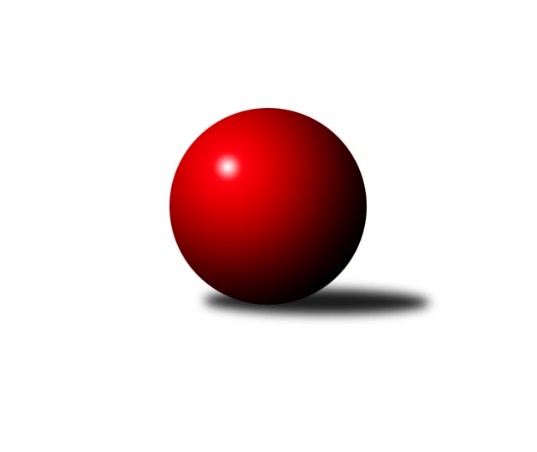 Č.16Ročník 2018/2019	1.3.2019Nejlepšího výkonu v tomto kole: 1759 dosáhlo družstvo: TJ Nová Včelnice BOkresní přebor Jindřichova Hradce 2018/2019Výsledky 16. kolaSouhrnný přehled výsledků:TJ Kunžak B	- TJ Slovan Jindřichův Hradec B	4:2	1600:1543	4.0:4.0	28.2.TJ Nová Včelnice B	- TJ Centropen Dačice E	5:1	1759:1578	6.0:2.0	28.2.TJ Sokol Slavonice C	- TJ Kunžak D	6:0	1685:1503	6.0:2.0	1.3.TJ Kunžak D	- TJ Loko Č. Budějovice C	4:2	1584:1580	4.0:4.0	26.2.Tabulka družstev:	1.	TJ Nová Včelnice B	14	11	0	3	59.0 : 25.0 	71.0 : 41.0 	 1563	22	2.	TJ Slovan Jindřichův Hradec B	14	7	1	6	48.0 : 36.0 	64.0 : 48.0 	 1489	15	3.	TJ Sokol Slavonice C	13	7	0	6	40.0 : 38.0 	53.0 : 51.0 	 1524	14	4.	TJ Centropen Dačice E	14	7	0	7	42.0 : 42.0 	55.5 : 56.5 	 1545	14	5.	TJ Kunžak B	14	6	2	6	41.0 : 43.0 	53.0 : 59.0 	 1552	14	6.	TJ Kunžak D	14	6	1	7	35.0 : 49.0 	48.5 : 63.5 	 1498	13	7.	TJ Loko Č. Budějovice C	13	2	0	11	23.0 : 55.0 	39.0 : 65.0 	 1434	4Podrobné výsledky kola:	 TJ Kunžak B	1600	4:2	1543	TJ Slovan Jindřichův Hradec B	Radka Burianová	 	 220 	 220 		440 	 2:0 	 358 	 	180 	 178		Jaroslav Vrzal	Jovana Vilímková	 	 213 	 234 		447 	 2:0 	 358 	 	202 	 156		Josef Jirků *1	Marie Kudrnová	 	 158 	 169 		327 	 0:2 	 419 	 	208 	 211		Martin Novák	Marie Zoubková	 	 195 	 191 		386 	 0:2 	 408 	 	202 	 206		Marie Škodovározhodčí: Burianová Radkastřídání: *1 od 51. hodu Jiří KačoNejlepší výkon utkání: 447 - Jovana Vilímková	 TJ Nová Včelnice B	1759	5:1	1578	TJ Centropen Dačice E	Martin Kovalčík	 	 237 	 231 		468 	 2:0 	 367 	 	189 	 178		Jiří Matouš	František Hána	 	 209 	 212 		421 	 2:0 	 372 	 	187 	 185		Miloš Veselý	Vladimír Klíma	 	 215 	 248 		463 	 2:0 	 399 	 	207 	 192		Pavel Terbl	Tereza Tyšerová	 	 197 	 210 		407 	 0:2 	 440 	 	219 	 221		Aneta Kameníkovározhodčí: Laciná D.Nejlepší výkon utkání: 468 - Martin Kovalčík	 TJ Sokol Slavonice C	1685	6:0	1503	TJ Kunžak D	Josef Smažil	 	 195 	 228 		423 	 2:0 	 343 	 	151 	 192		Milena Berková	Milena Žampachová	 	 199 	 212 		411 	 1:1 	 392 	 	175 	 217		Marcela Chramostová	Jiří Pšenčík	 	 235 	 199 		434 	 1:1 	 411 	 	195 	 216		Dana Kopečná	František Běhůnek	 	 207 	 210 		417 	 2:0 	 357 	 	168 	 189		Stanislava Kopalovározhodčí: vedoucí družstevNejlepší výkon utkání: 434 - Jiří Pšenčík	 TJ Kunžak D	1584	4:2	1580	TJ Loko Č. Budějovice C	Milena Berková	 	 188 	 194 		382 	 1:1 	 367 	 	204 	 163		Lucie Kreklová	Stanislava Kopalová	 	 185 	 207 		392 	 1:1 	 398 	 	206 	 192		Václav Klojda st.	Dana Kopečná	 	 214 	 179 		393 	 2:0 	 350 	 	172 	 178		Adéla Kršková	Marcela Chramostová	 	 218 	 199 		417 	 0:2 	 465 	 	242 	 223		Václav Klojda ml.rozhodčí: Hruza RadekNejlepší výkon utkání: 465 - Václav Klojda ml.Pořadí jednotlivců:	jméno hráče	družstvo	celkem	plné	dorážka	chyby	poměr kuž.	Maximum	1.	Václav Klojda  ml.	TJ Loko Č. Budějovice C	431.28	289.7	141.6	4.1	6/6	(465)	2.	Vladimír Klíma 	TJ Nová Včelnice B	421.53	291.2	130.4	7.8	5/6	(463)	3.	Aneta Kameníková 	TJ Centropen Dačice E	416.25	289.9	126.4	10.2	5/6	(440)	4.	Radka Burianová 	TJ Kunžak B	408.63	292.3	116.3	8.8	6/6	(467)	5.	Jiří Pšenčík 	TJ Sokol Slavonice C	404.18	288.5	115.7	9.5	5/6	(434)	6.	Marcela Chramostová 	TJ Kunžak D	399.60	287.4	112.2	8.2	6/6	(447)	7.	Miloš Veselý 	TJ Centropen Dačice E	399.08	282.3	116.8	10.2	6/6	(445)	8.	Martin Kovalčík 	TJ Nová Včelnice B	395.79	277.1	118.7	9.8	4/6	(468)	9.	Marie Škodová 	TJ Slovan Jindřichův Hradec B	391.78	277.4	114.4	10.9	6/6	(458)	10.	Jiří Hembera 	TJ Nová Včelnice B	391.56	277.8	113.7	9.6	5/6	(438)	11.	Marie Zoubková 	TJ Kunžak B	386.91	272.1	114.9	10.4	5/6	(412)	12.	Dana Kopečná 	TJ Kunžak D	386.53	276.1	110.4	9.3	5/6	(422)	13.	Jiří Kačo 	TJ Slovan Jindřichův Hradec B	385.81	276.0	109.8	13.8	6/6	(488)	14.	Aleš Pavlů 	TJ Sokol Slavonice C	384.33	274.2	110.1	9.2	5/6	(409)	15.	Jovana Vilímková 	TJ Kunžak B	384.11	275.1	109.0	10.8	5/6	(447)	16.	František Hána 	TJ Nová Včelnice B	382.24	268.5	113.8	11.1	6/6	(443)	17.	Libuše Hanzalíková 	TJ Kunžak B	380.90	274.8	106.2	10.1	5/6	(421)	18.	Jiří Matouš 	TJ Centropen Dačice E	379.68	280.7	99.0	12.9	5/6	(411)	19.	Marie Kudrnová 	TJ Kunžak B	377.27	260.7	116.5	9.9	5/6	(407)	20.	Václav Klojda  st.	TJ Loko Č. Budějovice C	376.75	275.2	101.6	12.0	4/6	(398)	21.	Lubomír Náměstek 	TJ Centropen Dačice E	374.64	264.9	109.8	11.6	6/6	(414)	22.	František Běhůnek 	TJ Sokol Slavonice C	373.73	275.1	98.7	11.9	6/6	(433)	23.	Milena Žampachová 	TJ Sokol Slavonice C	371.20	259.1	112.1	9.5	4/6	(411)	24.	Josef Jirků 	TJ Slovan Jindřichův Hradec B	370.65	268.8	101.9	15.6	4/6	(448)	25.	Pavel Terbl 	TJ Centropen Dačice E	370.27	266.8	103.5	13.7	5/6	(399)	26.	Tereza Tyšerová 	TJ Nová Včelnice B	369.17	267.6	101.6	12.3	6/6	(421)	27.	Milena Berková 	TJ Kunžak D	367.87	265.0	102.9	13.2	6/6	(398)	28.	Stanislava Kopalová 	TJ Kunžak D	354.64	261.8	92.9	16.5	6/6	(428)	29.	Lucie Kreklová 	TJ Loko Č. Budějovice C	347.38	252.2	95.2	14.5	4/6	(396)	30.	Jaroslav Vrzal 	TJ Slovan Jindřichův Hradec B	341.63	258.6	83.0	18.2	5/6	(399)	31.	Jan Ondřich 	TJ Loko Č. Budějovice C	328.22	241.9	86.3	16.6	6/6	(363)	32.	Adéla Kršková 	TJ Loko Č. Budějovice C	312.11	235.2	76.9	21.4	6/6	(366)		Stanislav Vítek 	TJ Nová Včelnice B	417.00	293.0	124.0	6.0	1/6	(417)		Martin Novák 	TJ Slovan Jindřichův Hradec B	398.61	280.2	118.4	9.1	3/6	(433)		Ondřej Kubeš 	TJ Sokol Slavonice C	390.00	278.3	111.7	7.0	1/6	(400)		Libor Lacina 	TJ Sokol Slavonice C	385.67	272.2	113.4	10.2	3/6	(426)		Josef Smažil 	TJ Sokol Slavonice C	378.00	266.8	111.2	12.0	2/6	(423)		Martin Fiala 	TJ Sokol Slavonice C	359.00	260.0	99.0	11.0	2/6	(379)		Lenka Pudilová 	TJ Kunžak D	350.67	266.3	84.3	16.3	3/6	(371)		Karel Řezáč 	TJ Kunžak D	333.50	247.0	86.5	19.0	1/6	(351)		Milan Hendrych 	TJ Slovan Jindřichův Hradec B	316.00	238.5	77.5	19.5	2/6	(343)Sportovně technické informace:Starty náhradníků:registrační číslo	jméno a příjmení 	datum startu 	družstvo	číslo startu
Hráči dopsaní na soupisku:registrační číslo	jméno a příjmení 	datum startu 	družstvo	Program dalšího kola:17. kolo7.3.2019	čt	17:30	TJ Loko Č. Budějovice C - TJ Sokol Slavonice C	7.3.2019	čt	18:00	TJ Centropen Dačice E - TJ Kunžak B	Nejlepší šestka kola - absolutněNejlepší šestka kola - absolutněNejlepší šestka kola - absolutněNejlepší šestka kola - absolutněNejlepší šestka kola - dle průměru kuželenNejlepší šestka kola - dle průměru kuželenNejlepší šestka kola - dle průměru kuželenNejlepší šestka kola - dle průměru kuželenNejlepší šestka kola - dle průměru kuželenPočetJménoNázev týmuVýkonPočetJménoNázev týmuPrůměr (%)Výkon4xMartin KovalčíkN. Včelnice B4683xMartin KovalčíkN. Včelnice B117.6946810xVladimír KlímaN. Včelnice B4639xVladimír KlímaN. Včelnice B116.434633xJovana VilímkováKunžak B4473xJovana VilímkováKunžak B115.944475xAneta KameníkováDačice E4408xRadka BurianováKunžak B114.124408xRadka BurianováKunžak B4404xJiří PšenčíkSlavonice C113.34343xJiří PšenčíkSlavonice C4347xAneta KameníkováDačice E110.65440